PENGARUH ASPEK FISIK, RELIABILITAS, INTERAKSI PERSONAL, DAN PEMECAHAN MASALAH TERHADAP KEPUASAN PASIEN(Studi di bagian instalasi radiologi RSIA ASRI Purwakarta)TESISUntuk Memenuhi Salah Satu SyaratMemperoleh Gelar Magister Manajemen Program Studi Magister Manajemen Konsentrasi ManajemenAdministrasi Rumah SakitOleh:HASBI ABDUL ROZAKNPM: 178 020 033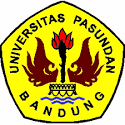 PROGRAM MAGISTER MANAGEMENFAKULTAS PASCASARJANAUNIVERSITAS PASUNDANBANDUNG2019